Акция «Белые журавлики» в городском округе Спасск-Дальний.Белые журавлики в память о бесланской трагедии…Журавль - символ мира во всем мире. Бумажный белый журавлик – символ добра и мира на земле. Журавлик стал еще одним символом надежды на мир без войн. Во всех общеобразовательных учреждениях городского округа Спасск-Дальний 5 сентября прошла Акция «Белые журавлики», посвящённая дню солидарности в борьбе с терроризмом.  Посвящена она памяти жертв во время захвата заложников в школе №1 г. Беслана. В память о погибших во время теракта в школе № 1 г. Беслана в 2004 году, была проведена акция «Белый журавлик».  Учащимся организовали просмотр сюжета, посвященного этим трагическим событиям, а также изготовили из бумаги белых журавликов, которые символизируют духовность, мир, свет и тепло и разместили на окнах общеобразовательных учреждений, провели классные часы и просмотр презентаций. Память о прошлом необходимо чтить всегда! Не будет будущего, если мы не будем помнить прошлого!#деньединыхдействий#спасскдальний#акциябелыйжуравлик#капляжизни#неттеррору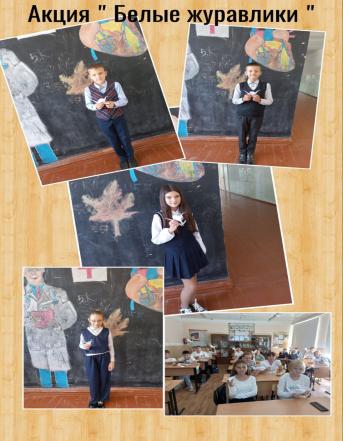 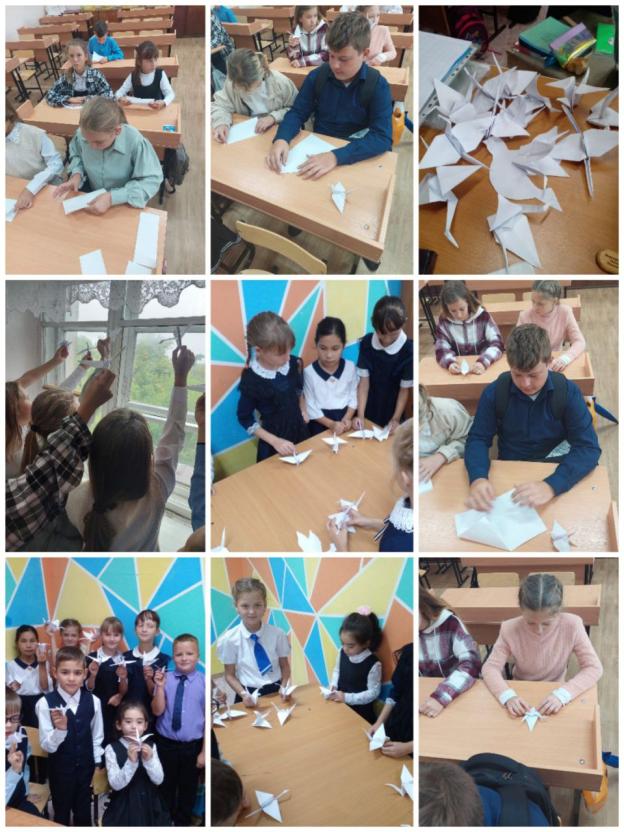 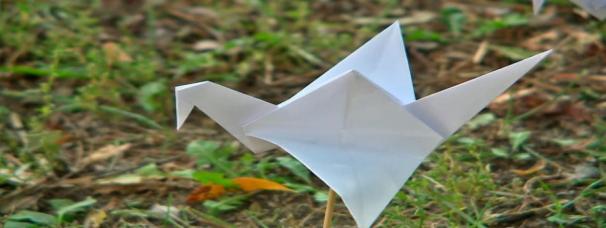 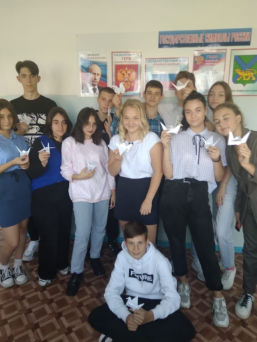 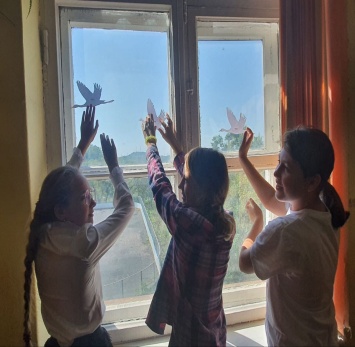 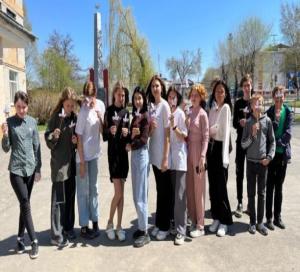 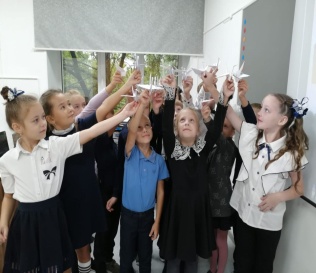 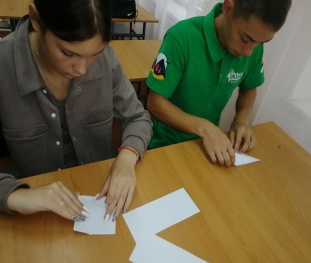 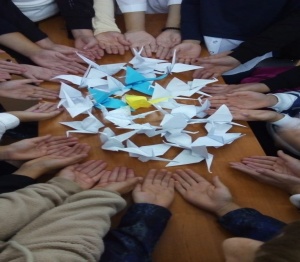 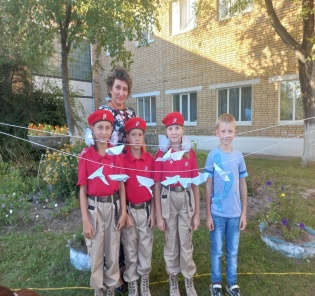 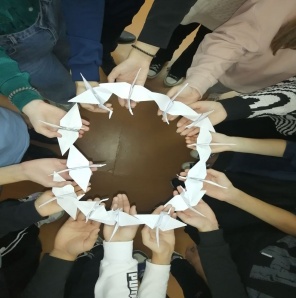 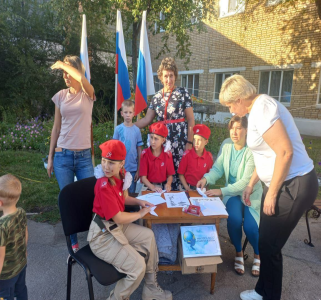 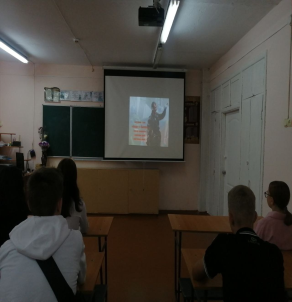 